Македонски јазик  12.3.2020 година Тема: Изразување и творењеНаставна содржина: Состави реченици по слики од учебникот на стр.59.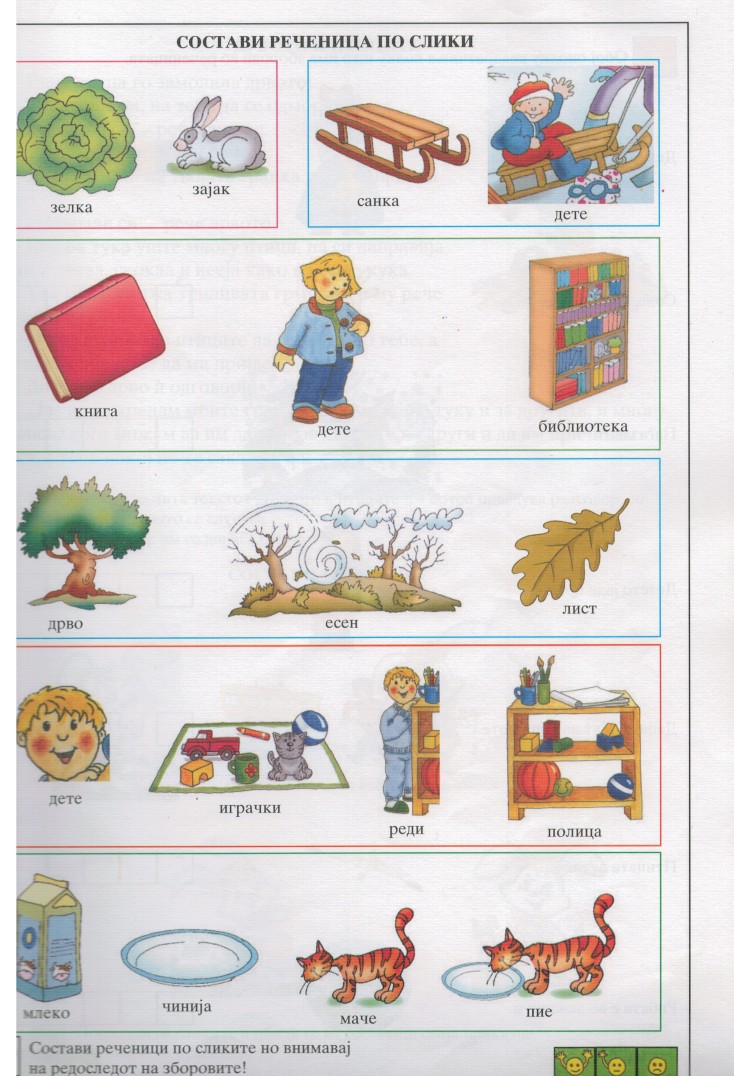 Задача: Ученикот треба да состави реченица од секоја комбинација на слики и притоа да внимава на редоследот на зборовите.